Anforderung einer Auszahlung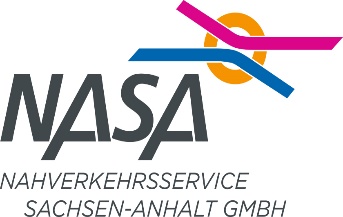 auf die bewilligte Zuwendung für das Haushaltsjahr 2023ZuwendungsempfängerZuwendungsbescheidDer Rechtsbehelfsverzicht wurde am _____________ erklärt.Um Überweisung gemäß nachstehend aufgeführter Bankverbindung wird gebeten.Es ist mir/uns bekannt, dass vorzeitig in Anspruch genommene Mittel mit 5 v. H. über dem jeweiligen Basiszinssatz nach § 247 BGB jährlich zu verzinsen sind.OrganisationNameStraße und Nr.PLZ und OrtvomAktenzeichenKostenstelleBezeichnung des VorhabensKontoinhaberKreditinstitutIBANVerwendungs-zweckangeforderterBetragOrt, Datumrechtsverbindliche Unterschrift